Presse-Information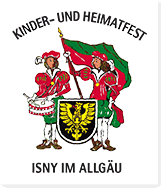 Abdruck honorarfrei - Belege erwünschtZunftbaumfest stimmt aufs Kinderfest einAm Mittwoch, 7. Juni, um 19:30 Uhr lädt die Handwerkerzunft Isny zum Zunftbaumfest im Kurpark ein. Beim Sommerabendkonzert mit der Musikkapelle Beuren möchte die Handwerkerzunft auf das nahende Kinderfest einstimmen.In historischen Gewändern, begleitet von den Kinderfesttrommlern ziehen die Zunfträte mit dem Brauereiwagen der Brauerei Stolz um den Bremenweiher zur Bühne im Park. Auch wenn der Zunftbaum mit seinen schönen Handwerkertafeln nicht jedes Jahr neu aufgestellt wird, so steht er doch im Mittelpunkt bei diesem Fest. Bei schlechtem Wetter fällt das Zunftbaumfest ersatzlos aus. Text: mit freundlicher Genehmigung von Barbara RauVerantwortlich:Annkathrin Immler0177/3449131Annkathrin.immler@immler.com